Schooljaar 2023 - 2024: 		Vestiging:  Bellestraat – Langestraat		Stamboeknummer:					Klas: 						Instapdatum:			Wet op de privacy: de school gebruikt de peroonlijke gegevens van de leerlingen uitsluitend om haar administratieve taken en verplichtingen te kunnen vervullen. De ouders hebben het recht deze gegevens in te kijken en, als ze een fout vaststellen, te laten verbeteren.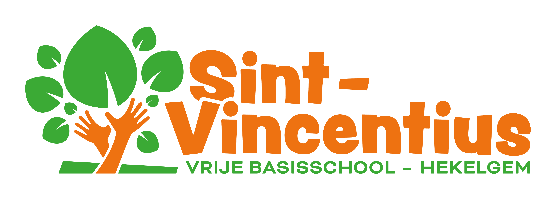 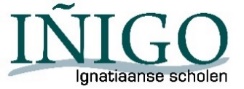 KIND                                                                            Rijksregisternummer: KIND                                                                            Rijksregisternummer: KIND                                                                            Rijksregisternummer: Naam en voornaam:Naam en voornaam:M/VGeboortedatum:Geboorteplaats:Nationaliteit:Thuistaal:Straat + nr:Plaats:Naam broer (s)/zus (sen) op school:Noodtelefoon:OUDER 1OUDER 1OUDER 1Naam en voornaam:Naam en voornaam:M/VStraat + nr:Plaats:e-mailadres:Telefoonnummer:OUDER 2OUDER 2OUDER 2Naam en voornaam:Naam en voornaam:M/VStraat + nr:Plaats:e-mailadres:Telefoonnummer:LEEFSITUATIEO tweeoudergezin 	O eenoudergezin	O nieuw-samengesteld gezin	O pleeggezin	O ………Echtscheiding:		O gezagsco-ouderschap		O andereVerblijfs- en omgangsregeling:VORIGE SCHOOLNaam school:Adres:LEERZORGO Ik geef toestemming om volgende gegevens te verwerken:Aandachtspunten m.b.t. gezondheid?Naam en telefoonnummer huisdokter:Behoefte aan extra leerzorg? Specifieke onderwijsbehoeften?Andere?O Wenst een gesprek met de zorgcoördinator voor 1 september.EXTRA GEGEVENSDiploma moeder:LO	     		    LSO		    HSO		    HO	PEDAGOGISCH PROJECT & SCHOOLREGLEMENTPEDAGOGISCH PROJECT & SCHOOLREGLEMENTPEDAGOGISCH PROJECT & SCHOOLREGLEMENTOndergetekende gaat akkoord met het pedagogisch project en het schoolreglement.Ondergetekende gaat akkoord met het pedagogisch project en het schoolreglement.Ondergetekende gaat akkoord met het pedagogisch project en het schoolreglement.Naam ouderNaam ouderNaam leerlingHandtekeningDatumUurSTATUS INSCHRIJVINGO gerealiseerd 	O gerealiseerd onder ontbindende voorwaarden	O niet-gerealiseerd 